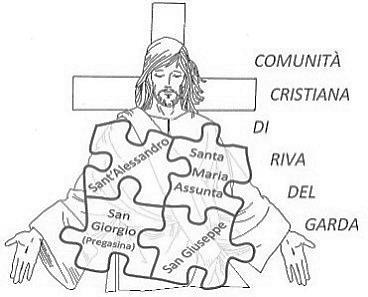 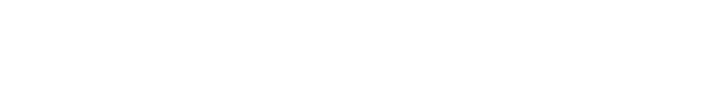 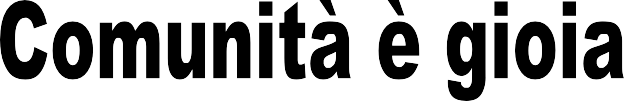 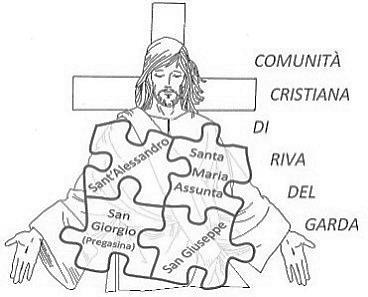 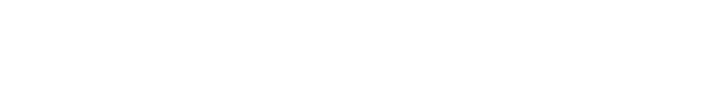 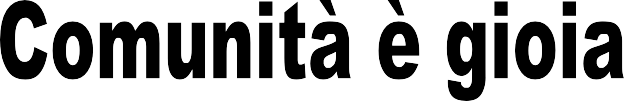 Comunità Cristiana disant’Alessandro, san Giuseppe e santa Maria Assunta in Riva del Garda, san Giorgio in Pregasina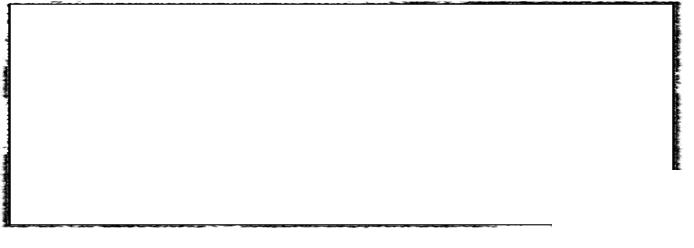 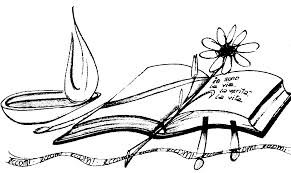 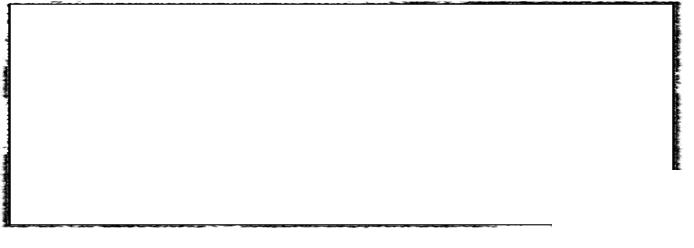 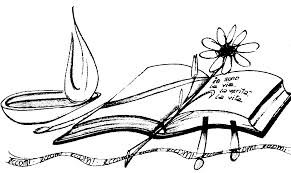 Dal Vangelo secondo Luca (10,1-12.17-20)In quel tempo, il Signore designò altri settantadue e li inviò a due a due davanti a sé in ogni città e luogo dove stava per recarsi. Diceva loro: «La messe è abbondante, ma sono pochi gli operai! Pregate dunque il signore della messe, perché mandi operai nella sua messe! Andate: ecco, vi mando come agnelli in mezzo a lupi; non portate borsa, né sacca, né sandali e non fermatevi a salutare nessuno lungo la strada. In qualunque casa entriate, prima dite: “Pace a questa casa!”. Se vi sarà un figlio della pace, la vostra pace scenderà su di lui, altrimenti ritornerà su di voi. Restate in quella casa, mangiando e bevendo di quello che hanno, perché chi lavora ha diritto alla sua ricompensa. Non passate da una casa all’altra. Quando entrerete in una città e vi accoglieranno, mangiate quello che vi sarà offerto, guarite i malati che vi si trovano, e dite loro: “È vicino a voi il regno di Dio”. Ma quando entrerete in una città e non vi accoglieranno, uscite sulle sue piazze e dite: “Anche la polvere della vostra città, che si è attaccata ai nostri piedi, noi la scuotiamo contro di voi; sappiate però che il regno di Dio è vicino”. Io vi dico che, in quel giorno, Sòdoma sarà trattata meno duramente di quella città». I settantadue tornarono pieni di gioia, dicendo: «Signore, anche i demòni si sottomettono a noi nel tuo nome». Egli disse loro: «Vedevo Satana cadere dal cielo come una folgore. Ecco, io vi ho dato il potere di camminare sopra serpenti e scorpioni e sopra tutta la potenza del nemico: nulla potrà danneggiarvi. Non rallegratevi però perché i demòni si sottomettono a voi; rallegratevi piuttosto perché i vostri nomi sono scritti nei cieli».                                                        Senza borsa né bisacciaIl documento base della catechesi al numero 145 dice così: “Né va dimenticato che la chiesa locale fa catechesi principalmente per quello che essa è, in progressiva, anche se imperfetta coerenza con quello che dice”. Sovente in questo particolare frangente della nostra storia le nostre comunità parrocchiali si trasformano in vere e proprie officine che sfornano senza posa iniziative e attività di ogni genere logorando le forze dei nostri pastori e collaboratori. Gesù stesso aveva predetto che l’impresa per annunciare il suo Vangelo di salvezza non sarebbe stata per niente facile, anzi, sarebbe stata simile alla situazione di agnelli in mezzo ai lupi. Tuttavia la tecnica apostolica da lui suggerita, e senza dubbio la sola efficace, non è quella della frenetica attività. In primo luogo di fronte alla messe, all’immenso lavoro, Gesù invita paradossalmente alla preghiera. Sino a quando l’uomo non si convince che con le sue sole forze è un buono a nulla non sarà mai possibile fare un passo avanti sulla strada del Regno. Se poi la messe è molta vuol dire che essa è stata seminata ed è cresciuta indipendentemente da noi. Il bene cresce principalmente per opera dello Spirito di Dio, dove e come Egli vuole. Il nostro compito è soltanto quello di prestare le braccia, la manovalanza, perché questa ricca messe di bene possa essere raccolta e presentata a Dio. La celebrazione eucaristica è il segno più espressivo di questo frumento che diventa offerta gradita al Padre per mezzo di Cristo e della sua Chiesa. In altri termini, nella messe la Chiesa raccoglie tutte le ricchezze del cuore e dell’impegno umano che, unite a Cristo, costituiscono la vera materia per poter dare il nostro autentico culto a Dio. Ora, per trasformare tutto il bene che almeno in germe è presente nel cuore dell’uomo in chiara lode a gloria di Dio di fronte al mondo e affinché tutto questo prezioso frumento non vada disperso, ma venga raccolto nei granai del Regno, Gesù ha bisogno di operai poco chiacchieroni, meno agitati, ma con una chiara testimonianza di vita: «non portate borsa né bisaccia». Ciò che annuncia e converte non sono le parole, non è il dispiegamento delle umane strategie, ma la gratuità, il distacco degli interessi egoistici, la dedizione generosa … Il Vangelo, ieri come oggi, non ha bisogno di parlatori, ma di testimoni. E’ solo la testimonianza che annuncia efficacemente il Regno di Dio e ci assicura che i nostri nomi sono scritti per sempre nel libro della vita. 		       Silvano SirboniVita della comunitàVita della comunitàVenerdì 12 luglio ore 18.00 in chiesa san Giuseppe s. Messa di ringraziamento alla fine delle cinque settimane di Grest. Non verrà celebrata la messa delle 08.30.Da domenica 7 a sabato 13 luglio i bambini delle elementari della comunità vivranno una settimana di campeggio a Breguzzo. Accompagniamo gli animatori ed accompagnatori, giovani e adulti, i bambini con la nostra preghiera. Sia occasione di condivisione alla luce dell’esperienza viva di Gesù.Intenzioni Sante Messe dal 7 al 14 luglio 2019Intenzioni Sante Messe dal 7 al 14 luglio 2019Intenzioni Sante Messe dal 7 al 14 luglio 2019Intenzioni Sante Messe dal 7 al 14 luglio 2019DOMENICA 7 LUGLIO – XIV DOMENICA DEL TEMPO ORDINARIODOMENICA 7 LUGLIO – XIV DOMENICA DEL TEMPO ORDINARIODOMENICA 7 LUGLIO – XIV DOMENICA DEL TEMPO ORDINARIODOMENICA 7 LUGLIO – XIV DOMENICA DEL TEMPO ORDINARIOsanta Maria Assuntaore 08,30+ Margarethasan Tomasoore 08,30Intenzione offerentesanti Pietro e Paolo (via Filanda)ore 09,00Intenzioni offerentesan Giuseppe ore 10,00+ Santorum Lucianosan Giorgio in Pregasinaore 10,00+ Vicari Narciso+ Mazzoldi Rina e Isidoro+ Leonardi Valentino (ann.)santa Maria Assunta ore 10,30Comunità e Benefattori+ don Tullio Carpella+ Vicari Tiberio+ Sicheri Luciasanta Maria Assuntaore 18,00+ Torboli Dino e Mariateresasan Giuseppeore 19,00Intenzioni offerenteLUNEDÌ 8 LUGLIO – Messa della FeriaLUNEDÌ 8 LUGLIO – Messa della FeriaLUNEDÌ 8 LUGLIO – Messa della FeriaLUNEDÌ 8 LUGLIO – Messa della Feriasan Giuseppeore 08,30Intenzioni offerentesanta Maria Assuntaore 18,00+ Pallaoro SergioSecondo l’intenzione dell’offerente+ Contini Gianluigi e GiuliettaMARTEDÌ 9 LUGLIO – santa Paolina Visintainer, vergine (pr. dioc.)MARTEDÌ 9 LUGLIO – santa Paolina Visintainer, vergine (pr. dioc.)MARTEDÌ 9 LUGLIO – santa Paolina Visintainer, vergine (pr. dioc.)MARTEDÌ 9 LUGLIO – santa Paolina Visintainer, vergine (pr. dioc.)santa Maria Assuntaore 08,30+ Bruni Nicola (ann.)+ Guella Camillosanti Pietro e Paolo (via Filanda)ore 18,00+ Franco Demattè+ Cretti DavideMERCOLEDÌ 10 LUGLIO – Messa della FeriaMERCOLEDÌ 10 LUGLIO – Messa della FeriaMERCOLEDÌ 10 LUGLIO – Messa della FeriaMERCOLEDÌ 10 LUGLIO – Messa della Feriasan Giuseppeore 07,00 + Lorenza e Matteosanta Maria Assuntaore 18,00+ Kwas Giuseppe, Maria e Olga+ Poli AngeloFauri LidiaGIOVEDÌ 11 LUGLIO – San Benedetto abate, Patrono d’EuropaGIOVEDÌ 11 LUGLIO – San Benedetto abate, Patrono d’EuropaGIOVEDÌ 11 LUGLIO – San Benedetto abate, Patrono d’EuropaGIOVEDÌ 11 LUGLIO – San Benedetto abate, Patrono d’Europasanta Maria Assuntaore 08,30+ Raggi Gian Pietro+ Santoni Mariosanti Pietro e Paolo (via Filanda)ore 18,00Intenzioni offerenteVENERDÌ 12 LUGLIO – Messa della Feria – santi Ermagora, vescovo e Fortunato, diacono, martiri (pr. dioc.)VENERDÌ 12 LUGLIO – Messa della Feria – santi Ermagora, vescovo e Fortunato, diacono, martiri (pr. dioc.)VENERDÌ 12 LUGLIO – Messa della Feria – santi Ermagora, vescovo e Fortunato, diacono, martiri (pr. dioc.)VENERDÌ 12 LUGLIO – Messa della Feria – santi Ermagora, vescovo e Fortunato, diacono, martiri (pr. dioc.)san Giuseppeore 18,00+ Cretti Davidesanta Maria Assuntaore 18,00+ Bresciani GraziellaSABATO 13 LUGLIO – Messa della Feria – sant’Enrico – memoria della beata Vergine MariaSABATO 13 LUGLIO – Messa della Feria – sant’Enrico – memoria della beata Vergine MariaSABATO 13 LUGLIO – Messa della Feria – sant’Enrico – memoria della beata Vergine MariaSABATO 13 LUGLIO – Messa della Feria – sant’Enrico – memoria della beata Vergine Mariasantuario di santa Maria Inviolataore 08,30+ Alicesan Giuseppeore 17,00Intenzioni offerentesanta Maria Assuntaore 18,00+ Farina AlbertoSant’Alessandroore 18,30Intenzioni offerenteDOMENICA 14 LUGLIO – XV DOMENICA DEL TEMPO ORDINARIODOMENICA 14 LUGLIO – XV DOMENICA DEL TEMPO ORDINARIODOMENICA 14 LUGLIO – XV DOMENICA DEL TEMPO ORDINARIODOMENICA 14 LUGLIO – XV DOMENICA DEL TEMPO ORDINARIOsanta Maria Assuntaore 08,30+ Comai Gabriellasan Tomasoore 08,30Intenzione offerentesanti Pietro e Paolo (via Filanda)ore 09,00+ Parisi Francescasan Giuseppe ore 10,00+ Ivo Piccini+ Santorum Lucianosan Giorgio in Pregasinaore 10,00+ Beretta Ada+ Vicari Tiberio+ Toniatti Antoniosanta Maria Assunta ore 10,30Comunità e Benefattori+ Rino+ don Tullio Carpellasanta Maria Assuntaore 18,00Intenzione offerentesan Giuseppeore 19,00+ Tonini VilmaPreghiera dell'estateOh padre, creatore di ogni cosa, grazie per l'estate.
Grazie per il calore del sole
e per le ore di luce che aumentano
giorno dopo giorno.
Grazie per tutte le cose belle che vedo intorno a me
e per l'opportunità di stare all'aria aperta
e poter così godere delle bellezze della Creazione.
Grazie per l'opportunità che mi dai
di passare più tempo con gli amici e la famiglia,
e per godere dei momenti di pace e tranquillità
che l'estate porta con sè.
Dammi la possibilità
di essere sempre più vicino in questo periodo.Insegnami a pregare
e non importa dove mi trovi
o cosa stia facendo in quel momento.
Riscalda la mia anima con la consapevolezza
della tua presenza
e illumina il mio cammino
con la tua Parola ed il tuo Consiglio.

E, mentre gioisco per le bellezze del Creato,
crea in me un cuore puro
che abbia una costante sete di Te.

Amen